С 25.09. по 29.09. в нашем детском саду прошла неделя безопасности дорожного движения. Цель: расширение знаний детей о правилах поведения на дороге.Задачи:-познакомить детей с правилами дорожного движения;-формировать представление детей о безопасности при переходе дорог и улиц;В рамках недели безопасности во второй младшей группе «Почемучки» проводились следующие мероприятия:Совместная деятельность ребенка со взрослыми и сверстниками, в том числе в ходе режимных моментов:Тематические беседы – «Всем ребятам важно знать, как по улице шагать», «Мой друг Светофор».Цель:-дать элементарные представления о дорожном движении;-обучение безопасному поведению на улицах города;-закреплять знания значения сигнала светофора;-упражнять в движении в соответствии с сигналами светофора;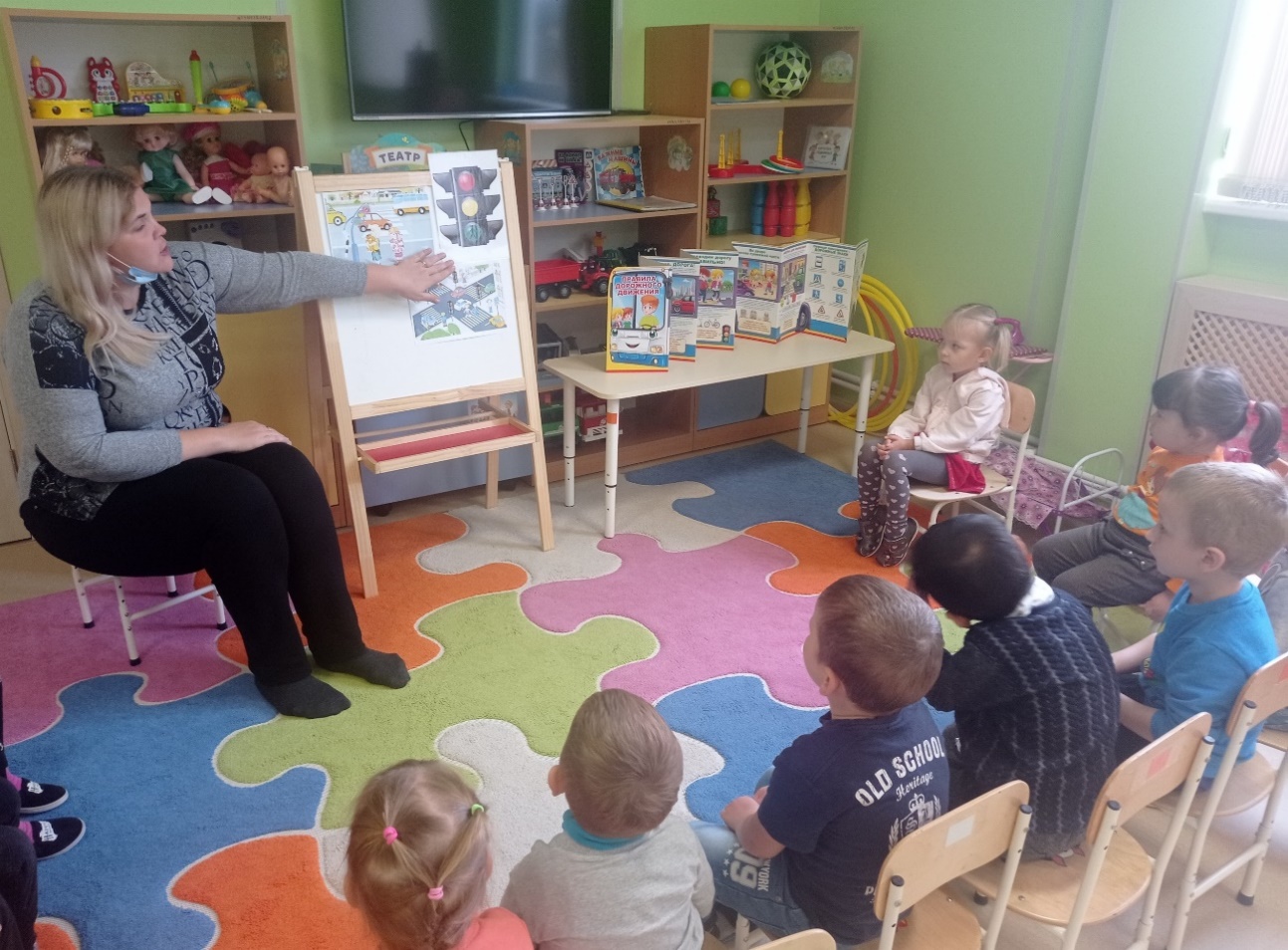 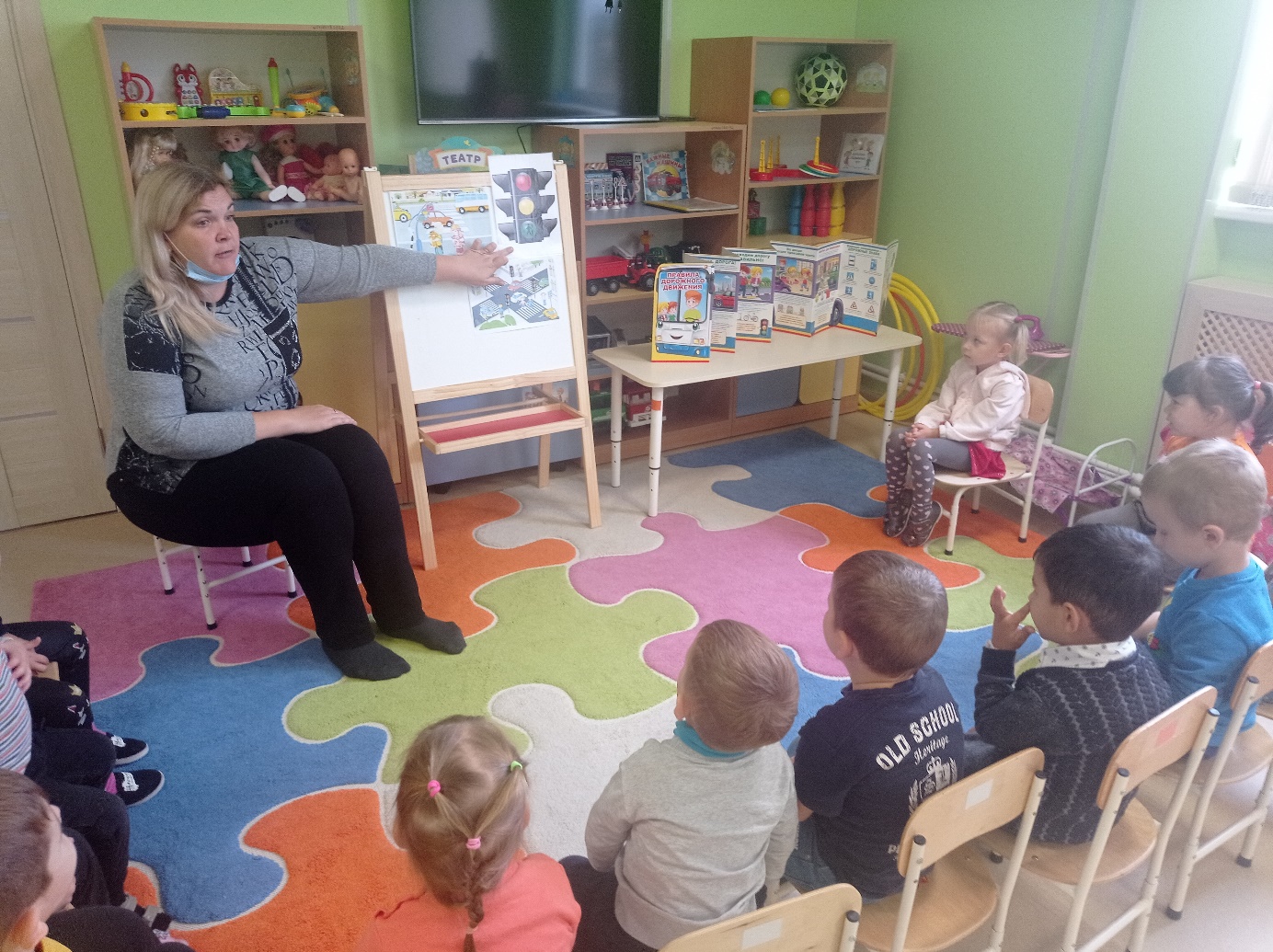 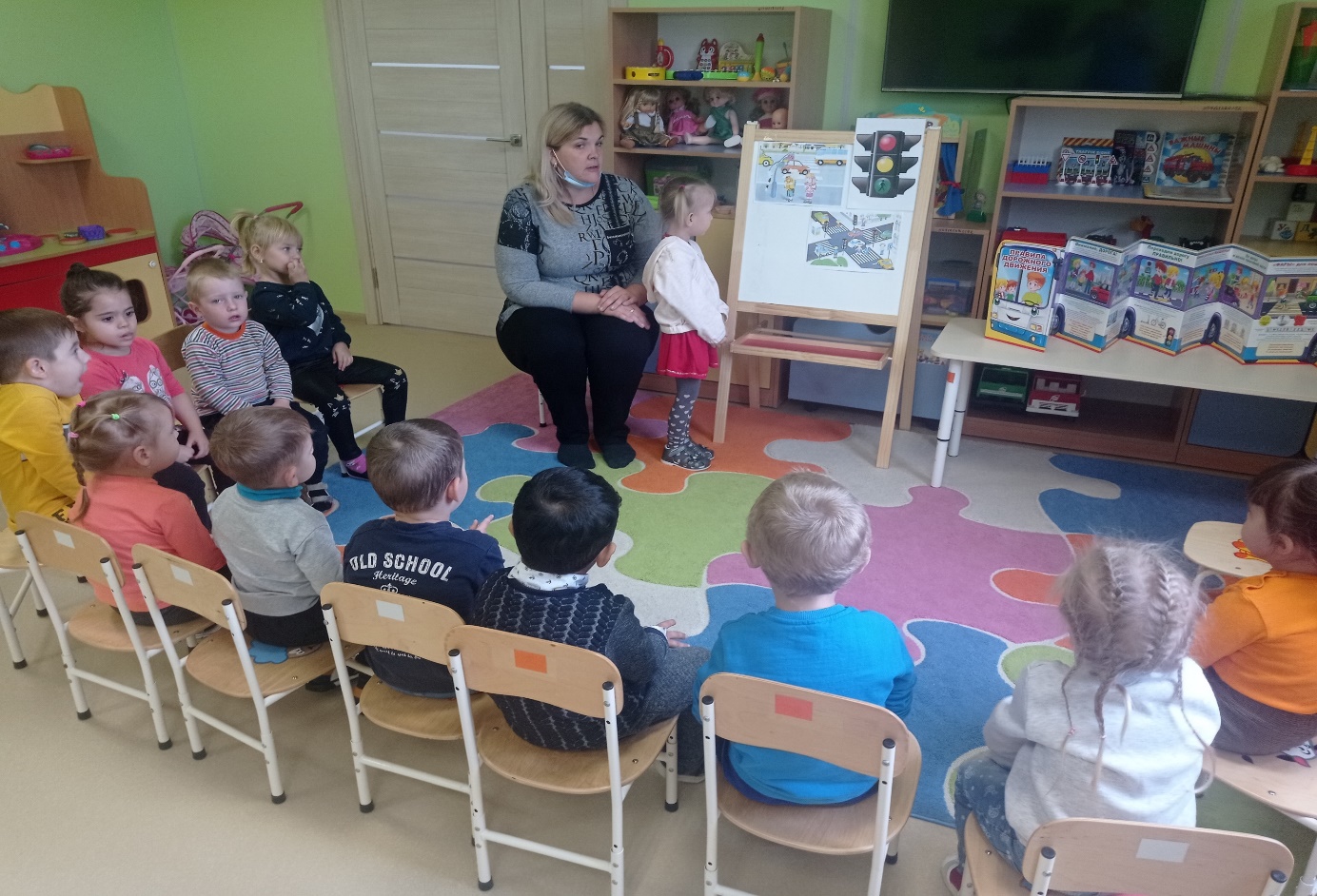 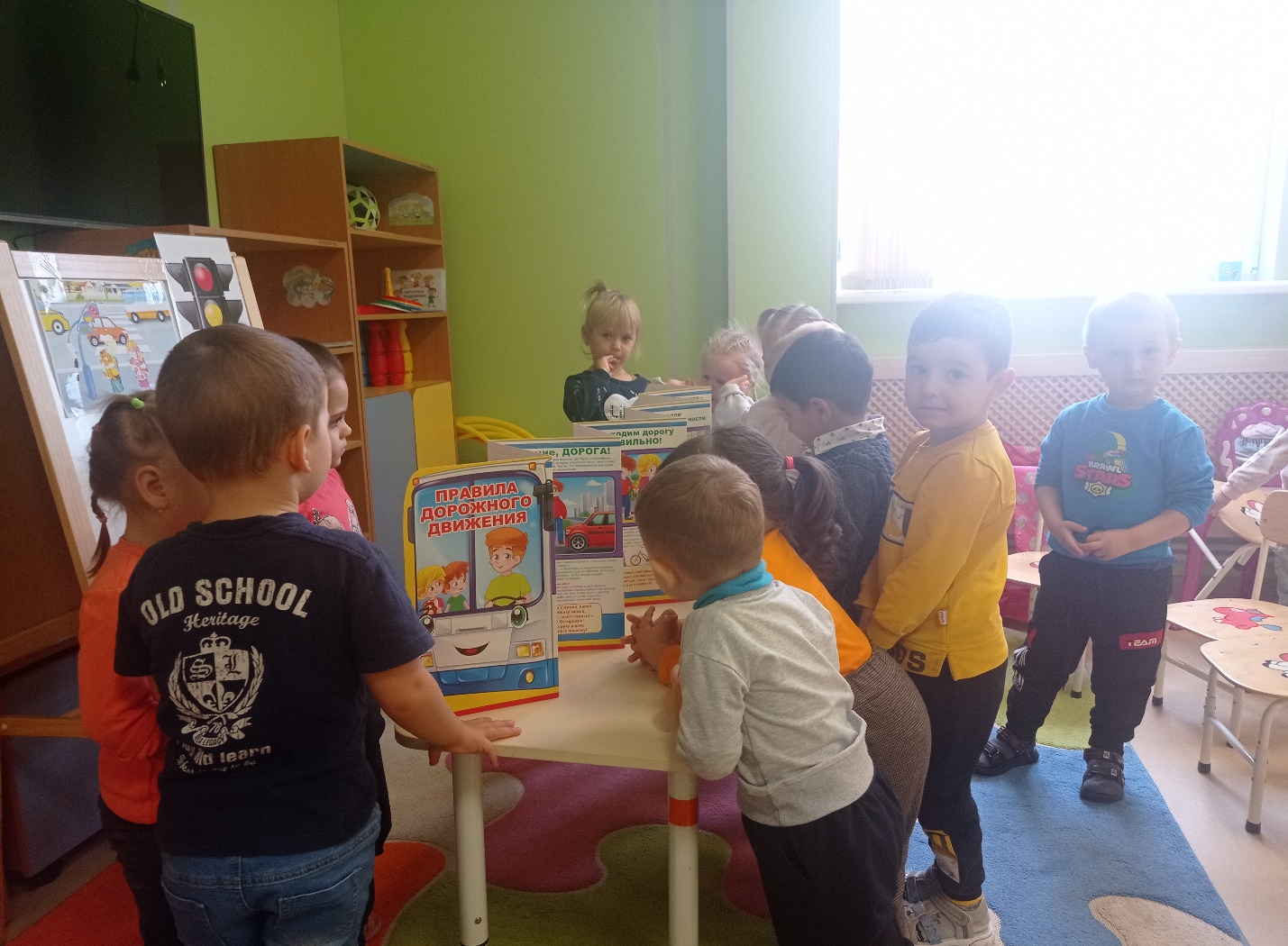 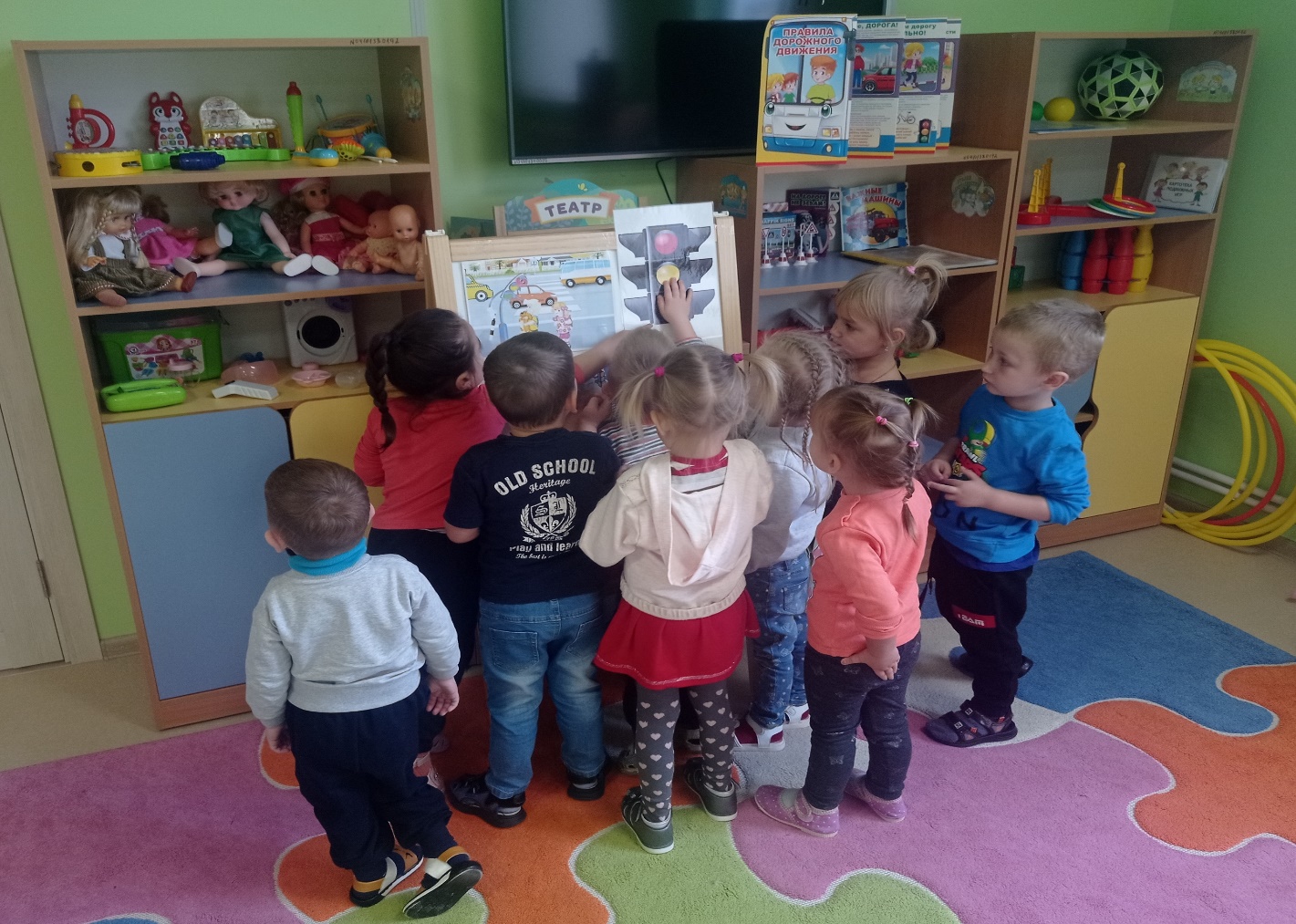 Дидактическая игра «Светофор».Цель игры: формировать у детей представления об элементарных правилах дорожного движения.Задачи: - Познакомить детей со светофором и сформировать представление о его назначении и сигналах;- Закреплять представление детей о цвете;- Развивать мелкую моторику рук с помощью выполнений действий с предметами.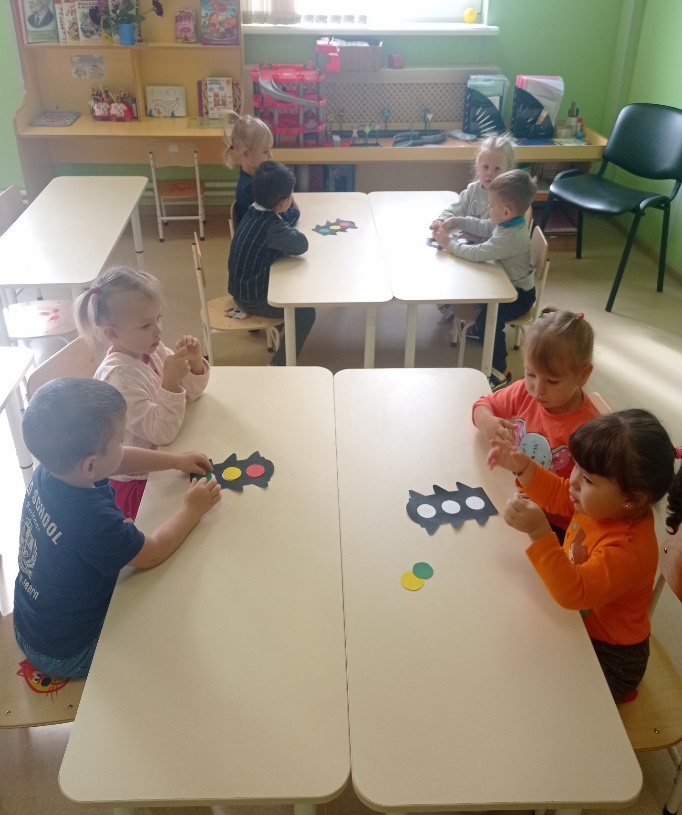 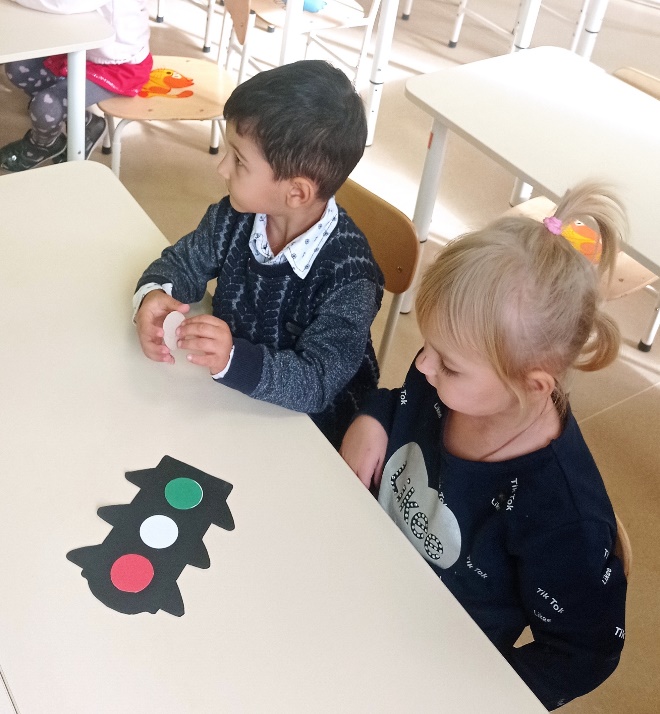 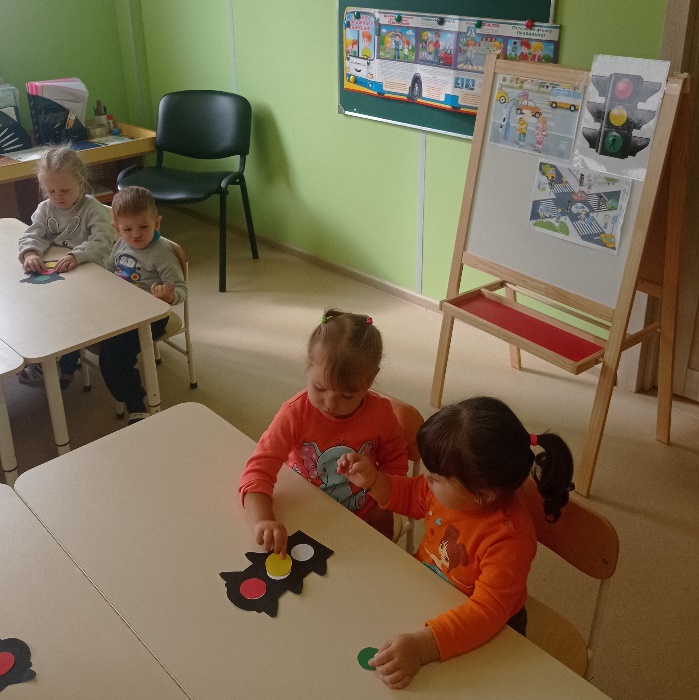 Раскрашивание раскрасок «Правила дорожного движения».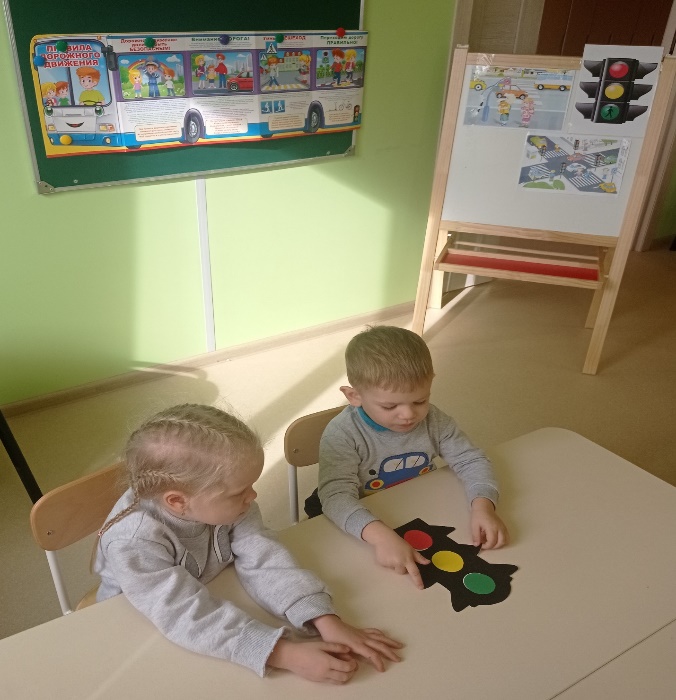 Цель - закрепить знания правил дорожного движения, навыков правильно держать карандаш.